Publicado en Madrid el 30/08/2018 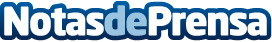 Royal Comunicación finalista de los Google Premier Partner Awards 2018 en la categoría Mobile InnovationLos Google Premier Partners Awards seleccionan los casos de éxito más destacados del año, clasificados en 6 categorías que abarcan todo entorno digital. La ceremonia de entrega de premios se celebrará en Dublín el próximo 16 de octubre de 2018
Datos de contacto:AliciaNota de prensa publicada en: https://www.notasdeprensa.es/royal-comunicacion-finalista-de-los-google Categorias: Internacional Nacional Telecomunicaciones Comunicación Marketing E-Commerce Recursos humanos Dispositivos móviles Premios http://www.notasdeprensa.es